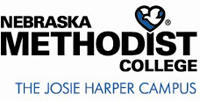 POLICIES AND PROCEDURESSUBJECT:	REVIEWED/REVISED:	PURPOSE:	POLICY OWNER:	POLICY:NMC requires all students, faculty, and staff to self-disclose a positive COVID-19 test result to Campus Health. To self-disclose, please call Campus Health at (402) 354-7211.